nr 19/2021 (893)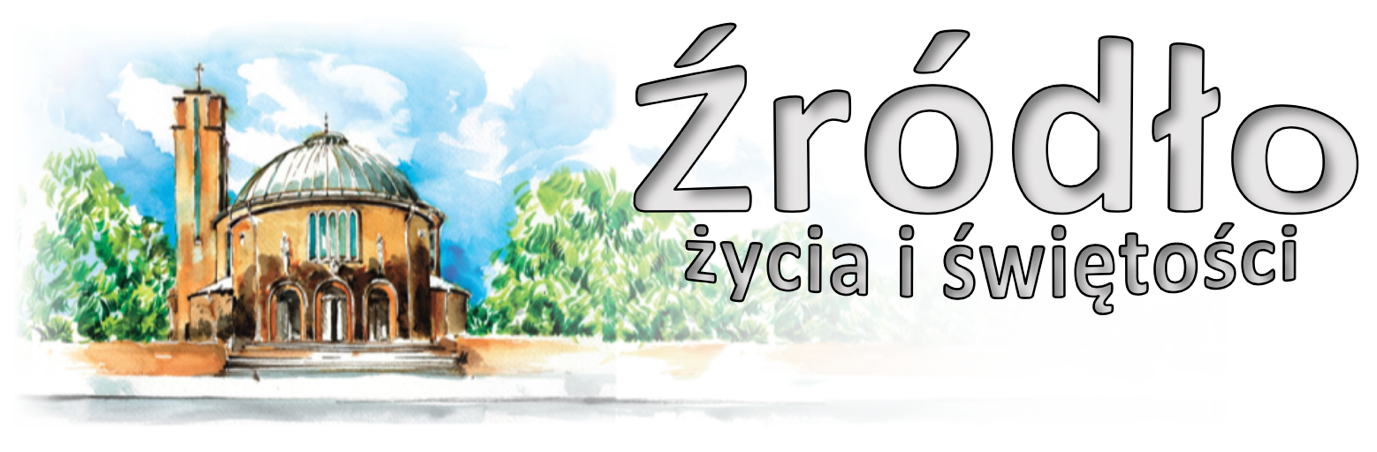 9 maja 2021 r.gazetka rzymskokatolickiej parafii pw. Najświętszego Serca Pana Jezusa w RaciborzuVI Niedziela WielkanocnaEwangelia według św. Jana (5,9-17)„Jezus powiedział do swoich uczniów: Jak Mnie umiłował Ojciec, tak i Ja was umiłowałem. Wytrwajcie w miłości mojej! Jeśli będziecie zachowywać moje przykazania, będziecie trwać w miłości mojej, tak jak Ja zachowałem przykazania Ojca mego i trwam w Jego miłości. To wam powiedziałem, aby radość moja w was była i aby radość wasza była pełna. To jest moje przykazanie, abyście się wzajemnie miłowali, tak jak Ja was umiłowałem. Nikt nie ma większej miłości od tej, gdy ktoś życie swoje oddaje za przyjaciół swoich. Wy jesteście przyjaciółmi moimi, jeżeli czynicie to, co wam przykazuję. Już was nie nazywam sługami, bo sługa nie wie, co czyni pan jego, ale nazwałem was przyjaciółmi, albowiem oznajmiłem wam wszystko, co usłyszałem od Ojca mego. Nie wyście Mnie wybrali, ale Ja was wybrałem i przeznaczyłem was na to, abyście szli i owoc przynosili, i by owoc wasz trwał - aby wszystko dał wam Ojciec, o cokolwiek Go poprosicie w imię moje. To wam przykazuję, abyście się wzajemnie miłowali.”Zwracam się teraz do was, drogie dzieci, dziewczynki i chłopcy, którzy dziś po raz pierwszy macie przyjąć do waszych serc Pana Jezusa jako pokarm wiecznego zbawienia. Dzisiaj, gdy wasze dziecięce usta rozchylą się, aby przyjąć białą postać chleba, kapłan wypowie słowa: „Ciało Chrystusa”, a każdy i każda z was odpowie: „Amen”. „Amen” – to znaczy: „wierzę”, „przyjmuję z wiarą”. Sprawując Eucharystię, sprawujemy wielką tajemnicę wiary. I oto wy – mali chrześcijanie, dojrzeliście już do tego, aby w tej tajemnicy uczestniczyć w pełni. Komunia święta – to właśnie pełne uczestniczenie w Eucharystii, w Ofierze Chrystusa i Kościoła. Ta Ofiara została ustanowiona przez Pana Jezusa w tym także celu, aby być naszym duchowym pokarmem. Pamiętacie, jak Pan Jezus powiedział do apostołów podczas Ostatniej Wieczerzy; powiedział – naprzód nad chlebem: „To jest Ciało moje, które za was będzie wydane” (Łk 22,19). A później nad kielichem pełnym wina powiedział: „To jest moja Krew... która za was i za wielu będzie przelana” (por. Łk 22,20). Kiedy to mówił, miał przed oczyma swoją śmierć na krzyżu. To właśnie na krzyżu wypełniły się te słowa – raz jeden i na całą wieczność: Ciało Chrystusa zostało wydane na ofiarę, a była to ofiara krwawa; Krew została przelana... dla nas i dla naszego wiecznego zbawienia. To stało się raz jeden jedyny na Kalwarii, w Wielki Piątek. W wieczerniku jednakże to, co miało się dokonać w Wielki Piątek, Pan Jezus ustanowił Najświętszym Sakramentem Kościoła pod postacią chleba i wina. […] Człowiek potrzebuje pokarmu i napoju, aby mógł żyć. Potrzebuje pokarmu i napoju ludzkie ciało, organizm, aby mógł żyć, rosnąć, rozwijać się, pracować. Jest to pokarm życia doczesnego, przemijającego, które kończy się śmiercią. Potrzebuje też pokarmu i napoju ludzka dusza, aby mogła wytrwać w wędrówce do życia wiecznego. Człowiek potrzebuje Eucharystii, aby mógł żyć na wieki tym życiem, które jest z Boga samego. Oto „chleb żywy, który zstąpił z nieba, jeśli kto spożywa ten chleb, będzie żył na wieki”. Tak mówi Pan Jezus. 		św. Jan Paweł II, 1987 r.Ogłoszenia z życia naszej parafiiVI Niedziela Wielkanocna – 9 maja 2021 	        Dz 10,25-26.34-35.44-48; 1 J 4,7-10; J 15,9-17	od 1500 do 1600 W kaplicy pod kościołem obrzęd Komunii Świętej dla osób, które uczestniczyły we Mszy za pośrednictwem środków społecznego przekazu. Dodatkowe Msze 1500, 1600, 1700		1900			Nabożeństwo majowe za chorych, Służbę Zdrowia i o ustanie epidemiiPoniedziałek – 10 maja 2021 								J 15,26-16,4a	  630			Za †† męża Klausa Sowika, rodziców Genowefę i Franciszka, siostrę i brata	  900			Za † matkę Ruth Mizioch w 8. r. śmierci, † ojca Tadeusza i †† pokrewieństwo z obu stron	1630			Nabożeństwo majowe dla dzieci z klas 3 A B	1700			Msza Święta dla dzieci z klas 3 C D Za † Romana Niklewicza (od znajomych i przyjaciół ze Strzelec Opolskich)	1800	1.	Za †† rodziców Mikołaja i Anastazję, Stanisława i Juliannę Węgrzyn oraz za teściów Bolesława i Honoratę Kasza			2.	Za † córkę Agatę Blokesz z ok. urodzin, † zięcia Tomasza Dańko oraz za dusze w czyśćcu cierpiące			Nabożeństwo majowe za chorych, Służbę Zdrowia i o ustanie epidemii z modlitwą o urodzajeWtorek – 11 maja 2021 								J 16,5-11	  630	1.	Do Bożej Opatrzności w intencji Romana i Marka z okazji urodzin, z podziękowaniem za otrzymane łaski, z prośbą o dalsze Boże błogosławieństwo i zdrowie dla solenizantów i ich rodzin			2.	W intencji Łukasza w podziękowaniu za otrzymane łaski, z prośbą o Boże błogosławieństwo, silną wiarę dla niego całej rodziny	  800			W języku niemieckim: Za †† rodziców Marię i Zygmunta Szkoc, pokrewieństwo z obu stron i dusze w czyśćcu cierpiące	1630			Nabożeństwo majowe dla dzieci z klas 3 C D	1700			Msza Święta dla dzieci z klas 3 A B Za † Marka Kokóra (od Zenona i Marii z Gorlic)	1800	1.	Za †† rodziców Gertrudę i Leona Tomaszek i †† z rodziny Tomaszek			2.	W rocznicę śmierci †† mamy Eugenii, babci Anny i ojca Antoniego			3.	Za † Szczepana Madeckiego					Smak Karmelu – konferencja i nabożeństwoŚroda – 12 maja 2021 									J 16,12-15	  630			Za †† Zygmunta Roguskiego w 22. rocznicę śmierci, ks. Władysława Roguskiego, Ryszarda i Julię Goetz	  900			Za †† rodziców Martę i Antoniego, braci Janusza i Herberta, siostrzeńca Leszka, wszystkich †† z rodzin Myszor i Marcol oraz za dusze w czyśćcu cierpiące	1630			Nabożeństwo majowe dla dzieci z klas 3 A B	1700			Msza Święta dla dzieci z klas 3 C D Za † mamę Irenę Musioł w 20. rocznicę śmierci	1800	1.	O nawrócenie wnuka Jana z rodziną			2.	W 60. rocznicę urodzin Jolanty i Celiny z podziękowaniem za wszystkie łaski, z prośbą o Boże błogosławieństwo, zdrowie i opiekę NMP 			Nabożeństwo majowe za chorych, Służbę Zdrowia i o ustanie epidemii z modlitwą o urodzajeCzwartek – 13 maja 2021 								J 16,16-20	  630	1.	W intencji wnuczki Karoliny z okazji 17. rocznicy urodzin, o zdrowie, opiekę Matki Bożej i światło Ducha Świętego, a także Boże błogosławieństwo dla całej rodziny			2.	Za †† rodziców Zofię i Józefa Kłosek, brata Joachima Kłosek, Gertrudę Kijas, Teresę i Herberta Grzesiczek, †† z rodzin Kijas i Kłosek	1630			Nabożeństwo majowe dla dzieci z klas 3 C D	1700			Msza Święta dla dzieci z klas 3 A B Za † Romana Niklewicza (od koleżanek i kolegów z pracy z Rybnika i Wodzisławia)	1800	1.	Za † Krystynę Sanocką w 18. rocznicę śmierci i za †† z rodzin Morawiec i Sanocki			2.	Za †† z rodziny Górskich Karolinę, Karola, Stanisławę, Jana, Genowefę, Zdzisława, Genowefę, Franciszka, Adolfa, Stanisława, Jana, Jarosława i Tadeusza					Nabożeństwo majowe za chorych, Służbę Zdrowia i o ustanie epidemiiPiątek – 14 maja 2021 – św. Macieja, Apostoła 					J 15,9-17	  630			Za †† z rodziny Nakraszewicz, dwie siostry i teściów	  900			Do Miłosierdzia Bożego za †† Stefana Gondek, jego żonę Elżbietę, siostry Julię, Katarzynę i jej męża Władysława, rodziców Gondek i Błaszczyk	1500			Koronka do Bożego Miłosierdzia	1730			Nabożeństwo majowe za chorych, Służbę Zdrowia i o ustanie epidemii	1800	1.	Za †† Dariusza Przysiężnego, Maję Przysiężny, rodziców Bronisławę i Józefa Przysiężny, Adama Rzeszowskiego i †† z rodziny			2.	Dziękczynna z okazji 80. rocznicy urodzin Bernarda, o Boże błogosławieństwo i zdrowie	1915			Msza Święta młodzieżowaSobota – 15 maja 2021 									J 16,23b-28	  630	1.	Za † Zofię Mowlik			2.	Za † Zofię Ciołek w dniu imienin i za †† z rodziny Ciołek	1730			Nabożeństwo majowe za chorych, Służbę Zdrowia i o ustanie epidemii	1800			W sobotni wieczór: 1. Za † męża Emanuela Nawrockiego w 21. rocznicę śmierci, †† teściów, brata, siostrę i dusze w czyśćcu cierpiące			2.	Zbiorowa za zmarłych: - Za †† męża Jana Jakubczyka, rodziców Gertrudę i Franciszka, siostrę Różę, bratową Alicję; Za † mamę Jadwigę Szablińską w 3. rocznicę śmierci, †† ojca Stanisława, męża Idziego Leśniak, braci, bratowe i szwagra; Za † Stanisława Wilczyńskiego z okazji urodzin; Za † Józefę Mokrosz w 30. dzień; Za † Urszulę Grzesiczek w 30. dzień; Za †† z rodziny Rozmarynowskich Agnieszkę i Michała oraz synów Jana, Józefa, Antoniego i †† z rodziny Sandorskich; Za † Marka Pośpiecha (w 30. dzień oraz od Czesławy i Władysława Oleksy z Pisarzowej); Za † Katarzynę Poznakowską (od sąsiadów z ulicy Pomnikowej 14); Za †† siostrę Helenę Puto, szwagra Mirosława Puto oraz rodziców z obu stron;- Za † Krystynę Nowak (od współlokatorów z ulicy Polnej 6); Za † Piotra Porydzaj w 12. rocznicę śmierci, †† rodziców, rodzeństwo i pokrewieństwo; Za †† rodziców Urszulę Droździel, Romana Szczukiewicz, dziadków z obu stron Jana i Małgorzatę Szczukiewicz, Czesławę i Władysława Kacperskich, †† Gerarda Wiglenda, Mariolę Brześniowską oraz dusze w czyśćcu cierpiące; Za † Józefa Szychta.	1930			Raciborski Wieczór UwielbieniaNiedziela – 16 maja 2021 – Wniebowstąpienie Pańskie        	 Dz 1,1-11; Ef 4,1-13; Mk 16,15-20	  700			Do Najświętszego Serca Pana Jezusa i Matki Najświętszej o zdrowie i błogosławieństwo w całej rodzinie	  830			Godzinki o Niepokalanym Poczęciu NMP	  900			Za †† Danutę i Mieczysława Ciesielskich, brata Mieczysława oraz Marię Jankiewicz	1030			Za †† rodziców Stanisławę i Wiktora Korolewicz, ks. Franciszka Moszyńskiego i ich rodziców						W kaplicy pod kościołem dla dzieci: W intencji Parafian	1200			Zbiorowa w intencji jubilatów i solenizantów: - Z okazji 70. rocznicy urodzin Ireny Gajny z podziękowaniem za otrzymane łaski, z prośbą o dalsze Boże błogosławieństwo i zdrowie;- W intencji Kamili w 18. rocznicę urodzin z podziękowaniem za otrzymane łaski, z prośbą o Boże błogosławieństwo, zdrowie i opiekę Matki Bożej (od dziadków);- O zdrowie, Boże błogosławieństwo, opiekę Matki Bożej z okazji urodzin Bożeny, Romana i Joanny;- W intencji Stanisława Woźny w 85. rocznicę urodzin prosząc o Boże błogosławieństwo i zdrowie, dziękując za wszystkie;- Z okazji 70. rocznicy urodzin Barbary Koszany o Boże błogosławieństwo i zdrowie dla solenizantki i dzieci z rodzinami	1400			Msza Trydencka	od 1500 do 1600 W kaplicy pod kościołem obrzęd Komunii Świętej dla osób, które uczestniczyły we Mszy za pośrednictwem środków społecznego przekazu	1600			Dodatkowa Msza Święta Za † Olafa Schulzek	1700			Dodatkowa Msza Święta Za † Katarzynę Poznakowską o spokój duszy (od chrześniaka Henryka z rodziną)	1800			Za †† rodziców Krystynę i Wiesława, †† z rodziny z obu stron o Miłosierdzie Boże i pokój duszy	1900			Nabożeństwo majowe za chorych, Służbę Zdrowia i o ustanie epidemiiW tym tygodniu modlimy się: w intencji dzieci, które przystąpiły do spowiedzi i Komunii ŚwiętejW sobotę i dzisiaj (o 1030 i 1200) grono 78 dzieci przystąpiło do pierwszej Komunii Świętej. Dzieciom życzymy głębokiej przyjaźni z Jezusem, wszystkim bliskim nieustannego odnawiania tej przyjaźni. Pozostałych Parafian zapraszamy na inne pory Mszy Świętych, tak aby kościół pozostawić do dyspozycji dzieci i rodziców.Dzisiaj dodatkowe Msze Święte o 1500, 1600 i 1700. Komunia Święta dla osób, które uczestniczyły w Eucharystii za pośrednictwem transmisji dzisiaj w kaplicy pod kościołem od 1500 do 1600.Dzisiaj po Mszy wieczornej, w tygodniu do czwartku po wieczornej Mszy nabożeństwo majowe w intencji chorych i Służby Zdrowia.Przeżywać będziemy tzw. Biały Tydzień. Dzieci Komunijne zapraszamy z rodzicami na nabożeństwa i Msze: klasy A, B i SP 18 w poniedziałek i środę na 1630 na nabożeństwo, we wtorek czwartek na 1700 na Mszę. Natomiast klasy C, D i SP 13 w poniedziałek i środę na 1700 na Mszę oraz we wtorek i czwartek na 1630 na nabożeństwo.We wtorek kolejne spotkania w ramach Szkoły Modlitwy Smak Karmelu. Po Mszy Świętej wieczornej z kazaniem konferencja i modlitwa.W środę po wieczornej Mszy Świętej Krąg Biblijny.W piątek o 1500 Koronka do Bożego Miłosierdzia; o 1915 Msza Święta dla młodzieży.W sobotę kolejny Raciborski Wieczór Uwielbienia. Zapraszamy na godz. 1930.Jeśli są dorośli, którzy na jesień lub wiosnę przygotowywali się do bierzmowania i pragną przyjąć ten sakrament w Opolu 22 maja, to prosimy o niezwłoczny kontakt.Poszukujemy osób chętnych do adoracji w kaplicy w czwartek na godz. 900. Kolekta dzisiejsza przeznaczona jest na bieżące potrzeby parafii. Dziękujemy za wszystkie złożone ofiary. W sposób szczególny dziękujemy na przygotowanie uroczystości I Komunii Świętej.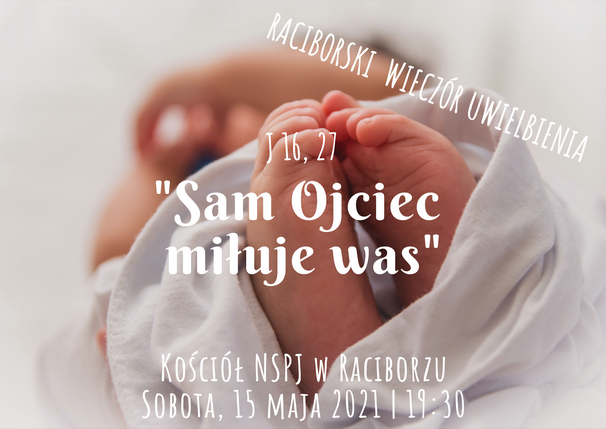 W minionym tygodniu odeszli do Pana:Stefania Madajska, lat 65, zam. na ul. Fabrycznej (poniedziałek, 10 V 2021 o 10.oo)Ewa Baran, lat 68, zam. na ul. Pomnikowej (poniedziałek, 10 V 2021 o 11.oo)Marek Sośnierz, lat 64, zam. na ul. Skłodowskiej (wtorek 11 V 2021 o 13.oo)Jerzy Dombek, lat 66, zam. na ul. Wiejskiej (wtorek, 11 V 2021 o 11.oo)Krystian Ochojski, lat 70, zam. na ul. PomnikowejUrszula Posmyk, lat 82, zam. na ul. SłowackiegoStanisław Morawiec, lat 80, zam. na ul. WaryńskiegoWieczny odpoczynek racz zmarłym dać Panie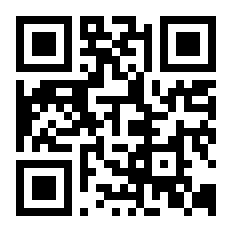 